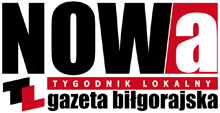 Teatralnie i bajkowoOpublikowano 22 kwietnia 2013, Jedenaście grup artystycznych z Francji, Rosji, Ukrainy, Bułgarii i z Polski przedstawiło swoje teatralne interpretacje bajek Siergieja Michałkowa. Festiwal poświęcony 100. rocznicy urodzin słynnego rosyjskiego bajkopisarza odbył się 18 i 19 kwietnia w Biłgorajskim Centrum Kultury. To było magiczne spotkanie dzieci i młodzieży, które zaowocowało międzynarodowymi sympatiami, a nawet przyjaźniami.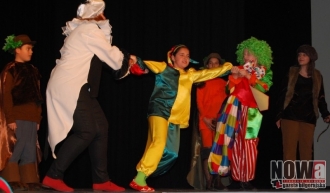 Festiwal otwierali główni organizatorzy: prof. Ludmiła Szypielewicz Prezes Polskiego Stowarzyszenia Nauczycieli i Wykładowców Języka Rosyjskiego oraz Marian Klecha Dyrektor LO im. ONZ w Biłgoraju. – W czerwcu 2012 r. w naszej szkole utworzono pierwszą w Polsce, a drugą w Europie, Bibliotekę Rosyjskiej Literatury Dziecięcej im. Siergieja Michałkowa. Dzisiaj jesteśmy współorganizatorami festiwalu z okazji urodzin tego poety – mówił dyrektor. Wśród zaproszonych gości znaleźli się m.in.: Andriej Potiomkin Sekretarz Ambasady Federacji Rosyjskiej w Polsce, Anna Szczepińska Wicekurator Oświaty w Lublinie, Marian Tokarski Starosta Biłgorajski, Janusz Rosłan Burmistrz Biłgoraja, prof. Feliks Czyżewski Dyrektor Instytutu Filologii Słowiańskiej UMSC w Lublinie wraz z pracownikami instytutu: Katarzyną Oszust i Markiem Olejnikiem, Barbara Grzesiak Starszy Wizytator Kuratorium Oświaty w Lublinie oraz Marzena Chmiel Przewodnicząca Rady Rodziców w LO im. ONZ; Ludmiła Czyżowa z Rosyjskiej Fundacji Kultury, Maryla Olejko przedstawiciel dyrekcji BCK, Józef Bryl Prezes Stowarzyszenia Współpracy Polska-Wschód, a także członkinie Zarządu Polskiego Stowarzyszenia WiNJR.– Ta nasza wspólna praca pozwala podkreślać to, co najlepsze w kulturze polskiej i rosyjskiej. Dziękuję wszystkim mieszkańcom Biłgoraja za dobre przyjęcie i życzliwość, którą tu otrzymujemy – zaznaczył Andriej Potiomkin podczas uroczystego rozpoczęcia. Pani wicekurator także gratulowała organizacji festiwalu i podkreślała wysoki poziom oświaty w powiecie biłgorajskim. Ludmiła Czyżowa mówiła, że festiwal to przede wszystkim nawiązywanie znajomości i przyjaźni. – Cytat Siergieja Michałkowa: “Dzisiaj dzieci, jutro naród” jest podsumowaniem takich działań i spotkań – zaznaczyła.Starosta Marian Tokarski dokonał oficjalnego otwarcia festiwalu. – Jestem ogromnie zaszczycony, że mogę uczestniczyć w tym spotkaniu, tutaj razem z Państwem i dokonać otwarcia festiwalu poświęconego twórczości znakomitego rosyjskiego bajkopisarza. Witam wszystkich Państwa na Ziemi Biłgorajskiej – podkreślał Starosta.ZwycięzcyWystępy uczniów oceniało międzynarodowe jury w składzie: Ludmiła Szypielewicz przewodnicząca, Swietłana Aleksandrowa Wragowa kierownik artystyczny Teatru Modern w Moskwie, Janusz Opryński reżyser teatralny, dyrektor artystyczny Międzynarodowego Festiwalu Teatralnego Konfrontacje organizowanego w Lublinie, Siergiej Walentynowicz Kolesnikow aktor teatralny i filmowy, prezenter telewizyjny, Jerzy Smoliński wiceprezes Stowarzyszenia Współpracy Polska-Wschód w Warszawie. Przewodnicząca jury podkreślała bardzo wysoki i wyrównany poziom grup teatralnych, zaznaczyła też, że jury miało bardzo trudny wybór. Jednak ktoś musiał wygrać i byli to: w kategorii wiekowej 9-14 lat nagrodę za najlepszy występ zdobył Teatr “Montes”, Pietrozawodsk, Rosja opiekun Lidia Iwanowa Tołstowa; w starszej kategorii wiekowej 15-18 lat główną nagrodę za najlepszy występ przyznano Teatrowi “Poka szto”, Biłgoraj, Polska, opiekun Alicja Jachiewicz-Szmidt. Zwycięzcą w kategorii: niestandardowe przedstawienie utworu S. Michałkowa był Teatr “Nieizwiestnyj”, Chynówj, Polska. Za oryginalne kostiumy wyróżniony został Teatr Siniaja ptica, Warna, Bułgaria. Za najlepszą oprawę muzyczną nagrodzony został Teatr Prolisok, Kijów, Ukraina. W kategorii najlepsze dekoracje nagrodzono Teatr Raduga, Szumen, Bułgaria. Zwycięzcą za władanie językiem rosyjskim nagrodzono Teatr “Oduwanczik”, Biłgoraj, Polska. W kategorii najlepsza rola męska nagrodę zdobył Denis Frołow, “Prolisok” Kijów, Ukraina, a nagrodę za najlepszą rolę żeńską zdobyła Anna Dmitrijewna, “Montes” Pietrozawodsk, Rosja. Sofija Andriejewna, z Teatru “Obraz” Pietrozawodsk, Rosja, zwyciężyła w kategorii zachwycający występ najmłodszego aktora. Nagrodę publiczności odebrał Teatr Prolisok, Kijów, Ukraina. Za najładniejszy plakat teatralny nagrodzony został Teatr Aprielik, Paryż, Francja. Nagrodami były statuetki i dyplomy okolicznościowe.Logo, plakaty i strona internetowaW przerwach pomiędzy poszczególnymi prezentacjami festiwalowymi wręczane były nagrody zwycięzcom konkursów towarzyszących festiwalowi, twórcom strony internetowej oraz autorowi logo festiwalu.Autorem najlepszego logo okazał się Przemek Wróbel uczeń III klasy Gimnazjum Powiatowego w Biłgoraju. Za stworzenie i prowadzenie strony internetowej nagrodzeni zostali także uczniowie III klasy gimnazjum: Łukasz Bartoszek, Rafał Hyz i Rafał Żmudzki oraz opiekun Andrzej Szatowski, nauczyciel. Uniwersalny język sztukiPomysł zorganizowania festiwalu powstał w Polskim Stowarzyszeniu Nauczycieli i Wykładowców Języka Rosyjskiego, na czele którego stoi prezes Ludmiła Szypielewicz, a członkiem Zarządu jest Barbara Borowy nauczyciel języka rosyjskiego w LO im. ONZ. – Ważnym dla nas jest to, że przyjechały do nas teatry z zagranicy. W programie były także warsztaty artystyczne dla uczestników, spotkaliśmy się także z nauczycielami języka rosyjskiego z terenu powiatu. Zorganizowaliśmy też wystawę prac plastycznych Ogólnopolskiego Konkursu Plastycznego – zaznaczyła Barbara Borowy, która osobiście zajęła się organizacją wspólnie z kilkunastoosobowym komitetem organizacyjnym, prace którego koordynował dyrektor Marian Klecha. – Wspólnie podjęliśmy się organizacji dość poważnego zadania, ponieważ taki festiwal nasza szkoła organizuje po raz pierwszy, tak dużego wyzwania przed nami nie było – zaznaczał dyrektor Klecha, podczas festiwalowej konferencji prasowej.Prezes Ludmiła Szypielewicz dziękowała za pomoc w organizacji. – Chciałabym podziękować wszystkim, którzy zajęli się organizacją festiwalu i wsparli go finansowo: Fundacji Ruskij Mir, która współfinansowała to przedsięwzięcie, Rosyjskiej Fundacji Kultura, Stowarzyszeniu Polska-Wschód, a także Rosyjskiemu Centrum Nauki i Kultury w Warszawie – dziękowała prof. Szypielewicz. – Dziękuję też dyrekcji szkoły, która stanęła na wysokości zadania. Takie przedsięwzięcie uczyniło to miasto bardzo znaczącym w rozwoju kultury i stosunków polsko-rosyjskich, czy stosunków międzynarodowych. Mamy tu dzieci z różnych krajów. Takie międzynarodowe spotkania teatralne dają możliwość poznania innych kultur – zaznaczyła.Przedstawicielka Rosyjskiej Fundacji Kultura Ludmiła Czyżowa dziękowała za podjęcie się trudu organizacji festiwalu i dodała, że ten festiwal to jeden z poważniejszych projektów Fundacji, poświęcony 100-leciu urodzin Siergieja Michałkowa. OrganizatorzyFestiwal odbył się dzięki zaangażowaniu organizatorów i pomysłodawców: LO im. ONZ w Biłgoraju, Polskiego Stowarzyszenia Nauczycieli i Wykładowców Języka Rosyjskiego, Rosyjskiej Fundacji Kultury, Biblioteki Literatury Rosyjskiej im. Michałkowa z Biłgoraja, Rosyjskiego Ośrodka Nauki i Kultury i BCK. Częściowo wsparcie finansowe festiwalu zapewniła Fundacja “Russkij Mir” (Moskwa). Partnerzy: Starosta Biłgorajski, Stowarzyszenie Współpracy Polska-Wschód, Fundacja “Russkij Mir”, Międzynarodowe Stowarzyszenie Wykładowców Języka i Literatury Rosyjskiej i Szkolne Wydawnictwo PWN.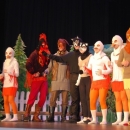 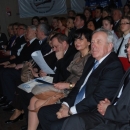 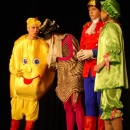 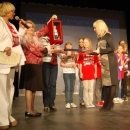 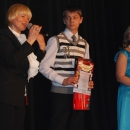 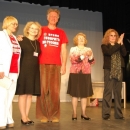 